Отчет Центра евразийских исследований за 2021-2022 учебный годПубликации научных статей ВАК КР и РФ и РИНЦХопёрская Л. Л. Революции в Киргизской Республике как детерминанты траектории ее развития (политико-антропологический подход) // Развитие территорий.  2021. № 3 (25). С.40-45 // https://doi.org/10.32324/2412-8945-2021-3-40-45 (0,5 п.л.)Хопёрская Л. Л. Положение русского языка в Киргизской Республике в контексте евразийской интеграции // Вопросы политологии. - Выпуск 12 (76) • Том 11 • 2021. (0,5 п.л.)Статьи, опубликованные в сборниках материалов научных конференций и интернет-изданиях:Неронова А.В. События в Афганистане и их влияние на центрально-азиатские государства на примере Кыргызстана // Сборник материалов Кыргызско-Российской конференции «Новая реальность Афганистана: угрозы и вызовы для Центральной Азии и России», 24 ноября 2021 г. Хопёрская Л. Л. Демография и миграция как факторы политических процессов в Киргизской Республике // Сборник материалов Всероссийской научно-практической конференции с международным участием «Демографическое развитие России: проблемы и пути решения», 26 апреля 2021 г. Ростов н/Д.: Изд-во ЮРИУ  РАНХиГС, 2021. (0,5 п.л.)Хопёрская Л. Л. Феномен революций в Киргизии: политико-антропологический подход // XIV Конгресс антропологов и этнологов России. Сборник материалов Томск, 6-9 июля 2021 г. / отв.ред. И.В.Нам. - Москва; Томск: изд-во Томского государственного университета, 2021. - С. 460 Хопёрская Л. Л. Молодые российские соотечественники в Киргизии сохраняют память о Великой войне // Евразийский перекресток. Сборник материалов научно-практических мероприятий. Оренбург, 2021. С. 22-33.Хопёрская Л. Л. Революции в Киргизии с точки зрения политической антропологии // Материалы Девятого Всероссийского конгресса политологов. Москва, 2021 г. - в печатиХопёрская Л. Л. Обобщение опыта проведения евразийских исследований в Киргизской Республике. Презентация доклада на заседании Консультативного совета Евразийского информационно-аналитического консорциума. 18 сентября 2021 г. // База информационно-аналитических материалов Евразийского информационно-аналитического консорциума // http://ukros.ru/ (0,5 п.л.)Хопёрская Л. Л. Языковая политика в Кыргызской Республике и российские соотечественники // II Международный конгресс «Языковая политика стран Содружества Независимых Государств (СНГ)» (Алма-Ата, 26–28 октября 2021 г.): сборник тезисов / сост. и ответ. ред. С. Ю. Камышева. - Москва: Государственный институт русского языка им. А. С. Пушкина, 2021. - С.62-63 (0,3 п.л.)Хопёрская Л. Л. Стратегические партнёры России. Проблема адекватности оценки. 25 марта 2022 г. // https://russkie.org/articles/strategicheskie-partnyery-rossii-problema-adekvatnosti-otsenki/ (0,25 п.л.)Хопёрская Л. Л. Трансформация языковой политики Киргизской Республики в контексте геополитических реалий // Русское слово в Кыргызстане. 2022. № 1-2 (39-40). С. 5-10. (0,5 п.л.)Хопёрская Л. Л. Поддержка российских соотечественников в условиях радикализации среды их проживания (на примере Киргизской Республики) // Материалы научно-практической конференции с международным участием «Идеология терроризма и меры противодействия ее распространению». Ростов н/Д, 17 июня 2022 г. (0,25 п.л.)Участие с докладами в конференциях и вебинарах:Неронова А.В. Доклад «Интеграционные объединения на территории Большой Евразии и перспективы их взаимодействия», Международный научный форум «Мировая наука и современные вызовы в эпоху глобализации и цифровой трансформации», 22-23 апреля 2022 г.Неронова А.В. Доклад «События в Афганистане и их влияние на центрально-азиатские государства на примере Кыргызстана», Кыргызско-Российская конференция «Новая реальность Афганистана: угрозы и вызовы для Центральной Азии и России», 24 ноября 2021 г. Хопёрская Л. Л. Доклад «Евразийская тематика в деятельности исследовательских центров в Киргизской Республике», Заседание Консультативного совета Евразийского информационно-аналитического консорциума на тему: «Аналитические центры Центральной Азии и Турции: традиции, опыт, оценка эффективности». 23 сентября 2021 г., Москва.Хопёрская Л. Л. Доклад «Национализм как основной вызов евразийской интеграции», Четвертая международная научно-практическая конференция «Большая Евразия: национальные и цивилизационные аспекты развития и сотрудничества», 6-7 октября 2021 г., Москва. Онлайн. Хопёрская Л. Л. Доклад «Политическое лидерство в киргизском обществе: харизматический фактор», Международный семинар «Харизматическое лидерство в современных политических культурах Востока (антропологический аспект)», 4-7 октября 2021 г., Ереван. Онлайн. Хопёрская Л. Л. Доклад «Языковая политика в Киргизской Республике и российские соотечественники», Международный конгресс «Языковая политика стран Содружества Независимых Государств», 26–28 октября 2021 г., Алма-Ата. Участие в научных конференциях, вебинарах:Конференция «Сохранение межнационального, межэтнического и межконфессионального согласия – основа мира и стабильности государства». Бишкек, Евразийцы – новая волна. 14 сентября 2021 г.Круглый стол «Информационное взаимодействие стран ЕАЭС в современных условиях», Клуб региональных экспертов КР «Пикир», Бишкек, 6 октября 2021 г. VI международная научно-практическая конференция «Обнаружение заимствований - 2021». Онлайн. Москва, 20-22 октября 2021 г.Российско-киргизский круглый стол: векторы сотрудничества. Информационно-аналитический Центр по изучению общественно-политических процессов на постсоветском пространстве (ИАЦ МГУ) и Фонд поддержки публичной дипломатии им. А.М. Горчакова. Zoom, 8 ноября 2021 г.   Migration CRISES at the Belarus-Polish border, Минск.18 ноября 2021 г. ОнлайнНаучно-практическая конференция «Новая реальность Афганистана: угрозы и вызовы для Центральной Азии и России», Бишкек, КНУ им. Ж.Баласагына. 24 ноября 2021 г.Студенческая научная конференция кафедры МО «ЕАЭС: опыт членства для Кыргызстана». 3 декабря  2021 г.XII Всероссийская научно-практическая конференция «Государство, власть, управление и право». Государственный университет управления, Москва. 6 декабря 2021 г. ОнлайнXXI Национальная научная конференция с международным участием «Модернизация России: приоритеты, проблемы, решения», МИРЭА – Российский технологический университет, Москва. 16-17 декабря 2021 г. Онлайн Международный  форум  молодых интеллектуалов, посвященный 30-летию Содружества Независимых Государств. 20 декабря 2021 г., Бишкек, КРСУ Экспертно-молодежная дискуссия «Угрозы и вызовы международной безопасности», Евразийцы – новая волна. 21 января 2022 г., БишкекСтуденческая научно-практическая конференция «Большая Евразия. Потенциал, риски и перспективы» (1-ый этап, март 2022 г.) в рамках конкурса Евразийского информационно-аналитического консорциума «Молодой аналитик Евразии», 25 марта 2022 г., КРСУНаучно-практическая конференция преподавателей «Большая Евразия. Потенциал, риски и перспективы» (2-ый этап, апрель 2022 г.) 28 апреля 2022 г., КРСУInternational congress-2022 Future dynamics in Asia, 14-15 May 2022, Istanbul, online.Онлайн-форум, посвящённый Международному дню русского языка, "Большая Евразия: диалог языков и культур" (пленарное заседание), Бишкек, КРСУ, 3 июня 2022 г.Научно-практическая конференция с международным участием «Идеология терроризма и меры противодействия ее распространению», 17 июня 2022 г., Ростов н/Д, Южно-Российский институт управления  филиал Российской Академии народного хозяйства и государственной службы при Президенте РФ, онлайнУчастие в тренингах, семинарах и курсах повышения квалификации:Неронова А.В. Семинар по актуализации рабочих программ дисциплин на 2021-2022 учебный год в соответствии с требованиями модернизированных ФГОС ВО 3++, 7 декабря 2021 г., г. Бишкек, КРСУНеронова А.В. Курсы повышения квалификации Автономной некоммерческой организации «Институт диаспоры и интеграции» (Институт стран СНГ) по программе «Международные отношения в эпоху глобальных перемен» в объеме 36 часов, с 12 по 25 апреля 2022 г., г.Москва, онлайн.Неронова А.В., Хопёрская Л.Л. Курсы повышения квалификации выездной школы Института демографических исследований Федерального научно-исследовательского социологического центра Российской академии наук в г. Бишкек по программе дополнительного профессионального образования «Социально-демографическое развитие и демографическая политика стран ЕАЭС» в объеме 72 часа, с 20 по 30 апреля 2022 г.Руководство научно-исследовательской работой студентовПодготовка студентов кафедры международных отношений к участию в студенческих научно-практических конференциях «ЕАЭС: опыт членства для Кыргызстана» (2 декабря 2021 г.), «Большая Евразия: потенциал, риски, перспективы» (25 марта 2022 г.), в международных конкурсах «Молодой аналитик КРСУ», Молодой аналитик Кыргызстана», «Молодой аналитик Евразии».Научное руководство Хопёрской Л.Л. ВКР студентов А. Сатыбалдыевой, А. Аманалиевой и А. Утемисова. Научное руководство Нероновой А.В. ВКР студентов Ы. Токоева и Арзыбай у. К.Участие студентов в научных конференциях, дискуссияхСтуденческая научная конференция кафедры МО «ЕАЭС: опыт членства для Кыргызстана». 3 декабря  2021 г.Международный  форум  молодых интеллектуалов, посвященный 30-летию Содружества Независимых Государств. 20 декабря 2021 г., Бишкек, КРСУПолитический мюзикл «Здравствуй, Интегация!», 20 декабря 2021 г., Бишкек, КРСУ; 24 декабря 2021 г., Бишкек, КРСУ; 25 марта 2022 г., Бишкек, КГУ им. И.Арабаева, 28 марта 2022 г., Бишкек, Русский драматический театр им. Ч. Айтматова Экспертно-молодежная дискуссия «Угрозы и вызовы международной безопасности», Евразийцы – новая волна. 21 января 2022 г., БишкекСтуденческая научно-практическая конференция «Большая Евразия. Потенциал, риски и перспективы» (1-ый этап, март 2022 г.) в рамках конкурса Евразийского информационно-аналитического консорциума «Молодой аналитик Евразии», 25 марта 2022 г., КРСУМеждународные конкурсы «Молодой аналитик Евразии», Молодой аналитик Кыргызстана», «Молодой аналитик КРСУ» март, июнь 2022 г.Молодежная конференция в формате дискуссионной площадки «Евразийские общества в фокусе молодых социологов», 23-25 июня 2022 г., онлайн, Москва.Рецензирование научных публикаций:Хопёрская Л.Л. Рецензирование научных статей в качестве члена редакционных коллегий журналов «Вопросы политологии» (Москва), «Caucasian Science Bridge» (Ростов-на-Дону), «Общество: политика, экономика, право» (Краснодар), «Общество: социология, психология, педагогика» (Краснодар), «Общество: философия, история, культура» (Краснодар), «Теория и практика общественного развития» (Краснодар), «Дискурс-Пи» (Екатеринбург), Развитие территорий» (Новосибирск).28 июня 2022 г.Выполнение календарного плана работы Центра евразийских исследований при кафедре международных отношений КРСУ 17 июня 2022 г.Профессор кафедры международных отношений КРСУ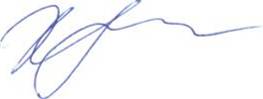 Хоперская Л.Л. №Содержание и формаСрокиОтветственныйВыполнение Составление программы студенческой научно-практической конференции «ЕАЭС: опыт членства для Кыргызстана», определение тематики докладов студентовДекабрь 2021Хопёрская Л.Л.Неронова А.В.+Студенческая научно-практическая конференция «ЕАЭС: опыт членства для Кыргызстана»Декабрь2021Неронова А.В.Хопёрская Л.Л.+Лекция «Информационное обеспечение исследований международных отношений»Январь 2022Хопёрская Л.Л.+Редактирование сборника материалов студенческой научно-практической конференции «ЕАЭС: опыт для Кыргызстана»Январь 2022Неронова А.В.+Составление программы студенческой научно-практической конференции «Большая Евразия: потенциал, риски, перспективы» (март 2022 г.), определение тематики докладов студентовЯнварь 2022Хопёрская Л.Л.Неронова А.В.+Обсуждение темы и концепции диссертации на соискание степени  доктора политических наук  Какчекеева Б.Т. Январь 2022Хопёрская Л.Л.+Обсуждение темы и концепции диссертации на соискание степени  доктора политических наук  Нероновой А.В.Январь 2022Хопёрская Л.Л.+Подготовка 10научных статей по евразийской тематике в рецензируемые журналы ВАК Февраль – август 2022Хопёрская Л.Л. Какчекеев Б.Т. Неронова А.В.+Контроль над подготовкой докладов студентов на научно-практическую конференцию «Большая Евразия: потенциал, риски, перспективы» (1-ый этап, март 2022 г.)Февраль 2022Хопёрская Л.Л.Неронова А.В.+Студенческая научно-практическая конференция «Большая Евразия. Потенциал, риски и перспективы» (1-ый этап, март 2022 г.)Март 2022Хопёрская Л.Л.Неронова А.В.+Межвузовская научно-практическая конференция «Большая Евразия» с участием преподавателей, научных сотрудников, аспирантов и студентов ВУЗов КР (2-ой этап, апрель 2022 г.)Апрель 2022Хопёрская Л.Л.Неронова А.В.+Участие в Конкурсе «Молодой аналитик Евразии», проводимым Евразийским информационно-аналитическим консорциумом (ЕАИК) Июнь – август 2022Хопёрская Л.Л.Неронова А.В.+Подготовка к участию в работе международного аналитического клуба «Иссык-куль - Большая Евразия»Июнь – август 2022Хопёрская Л.Л.Неронова А.В.Профессор кафедры международных отношений КРСУХоперская Л.Л. 